ภาคผนวก ๓แบบรับฟังความคิดเห็นต่อ (ร่าง) ประกาศ กสทช. เรื่อง หลักเกณฑ์การใช้คลื่นความถี่และเครื่องวิทยุคมนาคม
ที่อนุญาตให้มีการใช้งานเป็นการทั่วไปประเด็นรับฟังความคิดเห็นประเด็นอื่นๆ ภาคผนวก ๔แบบรับฟังความคิดเห็นต่อ (ร่าง) ประกาศ กสทช. เรื่อง เครื่องวิทยุคมนาคมและสถานีวิทยุคมนาคมที่ได้รับการยกเว้นไม่ต้องได้รับใบอนุญาตตามพระราชบัญญัติวิทยุคมนาคม พ.ศ. ๒๔๙๘ ประเด็นอื่นๆ 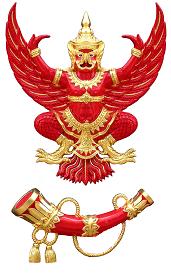 แบบแสดงความคิดเห็น(ร่าง) ประกาศ กสทช. เรื่อง หลักเกณฑ์การใช้คลื่นความถี่ที่และเครื่องวิทยุคมนาคมที่อนุญาตให้มีการใช้งานเป็นการทั่วไปวัน/เดือน/ปี ชื่อ/หน่วยงานผู้ให้ความคิดเห็น ที่อยู่ โทรศัพท์ โทรสาร Email address ประเด็นความคิดเห็น/ข้อเสนอแนะผลบังคับใช้และประกาศที่เกี่ยวข้อง (ข้อ ๑)........................................................................................................................................................................................................................................................................................................................................................................................................................................................................................................................................................................................................................................................................................................................................................................................................................................................................................................................................................นิยามที่เกี่ยวข้อง (ข้อ ๒)........................................................................................................................................................................................................................................................................................................................................................................................................................................................................................................................................................................................................................................................................................................................................................................................................................................................................................................................................................การกำหนดให้การใช้คลื่นความถี่ที่อนุญาตให้มีการใช้งานเป็นการทั่วไป เป็นการใช้คลื่นความถี่ร่วมกัน โดยผู้ใช้งานไม่ได้รับสิทธิเฉพาะในการใช้คลื่นความถี่  (ข้อ ๓)........................................................................................................................................................................................................................................................................................................................................................................................................................................................................................................................................................................................................................................................................................................................................................................................................................................................................................................................................................กำหนดหลักเกณฑ์การใช้คลื่นความถี่ที่อนุญาตให้มีการใช้งานเป็นการทั่วไป (ข้อ ๔)........................................................................................................................................................................................................................................................................................................................................................................................................................................................................................................................................................................เงื่อนไขใบอนุญาตวิทยุคมนาคม (ข้อ ๕)........................................................................................................................................................................................................................................................................................................................................................................................................................................................................................................................................................................ ความสอดคล้องกับข้อกำหนดทางเทคนิค (ข้อ ๖)........................................................................................................................................................................................................................................................................................................................................................................................................................................................................................................................................................................เงื่อนไขการใช้เครื่องวิทยุคมนาคมที่ใช้คลื่นความถี่ที่อนุญาตให้มีการใช้งานเป็นการทั่วไป (ข้อ ๗)........................................................................................................................................................................................................................................................................................................................................................................................................................................................................................................................................................................เงื่อนไขการนำคลื่นความถี่ที่อนุญาตให้มีการใช้งานเป็นการทั่วไปไปประกอบกิจการ  โทรคมนาคม........................................................................................................................................................................................................................................................................................................................................................................................................................................................................................................................................................................แบบแสดงความคิดเห็น(ร่าง) ประกาศ กสทช. เรื่อง เครื่องวิทยุคมนาคมและสถานีวิทยุคมนาคม
ที่ได้รับการยกเว้นไม่ต้องได้รับใบอนุญาตตามพระราชบัญญัติวิทยุคมนาคม พ.ศ. ๒๔๙๘วัน/เดือน/ปี ชื่อ/หน่วยงานผู้ให้ความคิดเห็น ที่อยู่ โทรศัพท์ โทรสาร Email address ประเด็นความคิดเห็น/ข้อเสนอแนะการยกเลิก ประกาศ กสทช. เรื่อง เครื่องวิทยุคมนาคมและสถานีวิทยุคมนาคมที่ได้รับการยกเว้นไม่ต้องได้รับใบอนุญาตตามพระราชบัญญัติวิทยุคมนาคม พ.ศ. ๒๔๙๘ ลงวันที่ ๑๘ ธันวาคม ๒๕๖๐ (ข้อ ๒)................................................................................................................................................................................................................................................................................................................................................................................................................................................................................................................................................................................................................................................................................................................................เครื่องวิทยุคมนาคมที่ ได้รับการยกเว้นไม่ต้องได้รับใบอนุญาตทำ มี ใช้ นำเข้า นำออก ค้าซึ่งเครื่องวิทยุคมนาคม และตั้งสถานีวิทยุคมนาคม (ข้อ ๓)...............................................................................................................................................................................................................................................................................................................................................................................................................................................................................................................................................................................................................................................................................................................................เครื่องวิทยุคมนาคมที่ ได้รับการยกเว้นไม่ต้องได้รับใบอนุญาตมี ใช้ และนำออกซึ่งเครื่องวิทยุคมนาคม แต่ไม่ได้รับการยกเว้นใบอนุญาตทำ นำเข้า หรือค้าซึ่งเครื่องวิทยุคมนาคม (ข้อ ๔)................................................................................................................................................................................................................................................................................................................................................................................................................................................................................................................................................................................................................................................................................................................................เครื่องวิทยุคมนาคมที่ ได้รับการยกเว้นไม่ต้องได้รับใบอนุญาตตามลักษณะการใช้งานเฉพาะอื่นๆ  
(ข้อ ๕-๑๗)................................................................................................................................................................................................................................................................................................................................................................................................................................................................................................................................................................................................................................................................................................................................